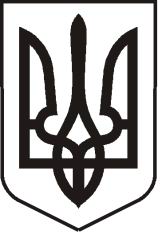 УКРАЇНАЛУГАНСЬКА   ОБЛАСТЬПОПАСНЯНСЬКАМІСЬКА  РАДАВИКОНАВЧИЙ КОМІТЕТРIШЕННЯ22 лютого 2018р.                            м. Попасна		                                № 13Про організацію робіт з підготовки до Великодня та РадониціВідповідно до Закону України «Про благоустрій населених пунктів», розпорядження Кабінету Міністрів України від 31.03.2010 № 777-р «Деякі питання проведення щорічної акції «За чисте довкілля» та дня благоустрою територій населених пунктів» (зі змінами, внесеними розпорядженням Кабінету Міністрів України від 29.09.2010 № 1914-р), ст. З0  Закону України «Про місцеве самоврядування в Україні», з метою забезпечення чистоти та порядку на території міста та підготовки до проведення 08.04.2018 Великодня, 15.04.2018Радониці (великоднє поминання спочилих), виконавчий комітет Попаснянської міської ради ВИРІШИВ:1. Керівникам  підприємств, організацій, установ організувати упорядкування  кладовищ  та  територій  біля  них,  пам’ятників і могил  загиблих  воїнів,  прибрати  бур’ян, вивезти сміття, завезти  необхідну  кількість  піску:- Пам’ятник  на  пл. Героїв  -  ПКП «СКП» (директор Кролівець Л.О.);        - Пам’ятник по вул. Красних партизан –  ПКП «СКП» (директор Кролівець Л.О.);- Пам’ятник в Калиново-Попасній – ВППДКП «Попаснянський районний водоканал»  (начальник Філіштінський  Д.Г.);- Пам’ятник  «Вуглекоп»   -  СП «Попаснянська дистанція колії» РФ «Донецька залізниця» ПАТ «Укрзалізниця» (начальник Калінін Д.В.); СП «Попаснянська КМС-134» РФ «Донецька залізниця» ПАТ «Укрзалізниця» (начальник Новгородський Д.М.), ВП «Попаснянське територіальне управління» Філія «Центр будівельно-монтажних робіт та експлуатації будівель і споруд»  ПАТ «Укрзалізниця» (начальник Бублик К.С.).- Братська могила  по вул. Нахімова – Лиманська дистанція електропостачання  РФ «Донецька залізниця» ПАТ «Укрзалізниця» (начальник Лотарцев С.А.);- Пам’ятник воїну по вул. Суворова - професійний ліцей залізничного транспорту (директор Дегтяренко В.М.);- Кладовище біля  ТДВ «Попаснянський ВРЗ»  - ПКП «СКП» (директор Кролівець Л.О.), ФОП Крошка Г.О.;- Кладовище  по вул. Красноярська  -  ПКП «СКП» (директор Кролівець Л.О.); ФОП Крошка Г.О.; СП «Попаснянське вагонне  депо» РФ «Донецька залізниця» ПАТ «Укрзалізниця» (начальник Данда О.О.);- Кладовище в  південній   частині  міста  -  ПКП «СКП» (директор Кролівець Л.О.); ФОП Крошка Г.О.; СП « Попаснянське локомотивне  депо» РФ «Донецька залізниця» ПАТ «Укрзалізниця» (начальник Мелюшев В.М.);- Кладовище  в   Калиново-Попасній – ПКП «СКП» (директор Кролівець Л.О.); СП «Попаснянська КМС– 134» РФ «Донецька залізниця» ПАТ «Укрзалізниця»  (начальник Новгородський Д.М.);- Кладовище по вул. Парусовка  - ПКП «СКП» (директор Кролівець Л.О.); СП «Попаснянська дистанція  колії» РФ «Донецька залізниця» ПАТ «Укрзалізниця»  (начальник Калінін Д.В.);2.  Роботи  по  ремонту та оновленню  пам’ятників і могил загиблих  воїнів, а також проведення упорядкування кладовищ та територій біля них виконати до 06.04.2018.3. Попаснянському відділу поліції Головного управління Національної поліції в Луганській області  -  в  день  проведення  «Дня  пам’яті» забезпечити  громадський  порядок на кладовищах.4. Контроль  за  виконанням  даного рішення  покласти  на   заступника міського голови  Хащенка Д.В.,відділ  житлово-комунального господарства,  архітектури, містобудування та землеустрою, організаційний відділ.       Заступник міського голови                                                             М.М.Табачинський